BAB IV
TEMUAN PENELITIAN DAN PEMBAHASAN4.1 Gambaran Umum TBM Rita Home Library4.1.1 Sejarah TBM Rita Home LibraryTaman Baca Masyarakat Saung Rita / Rita Home Library berdiri sejak tahun 1995. TBM Rita Home Library lahir dari kecintaan sang perintis yakni Ambu Rita Koesma terhadap buku dan membaca. Ambu Rita kecil sangat menyukai membaca sehingga seringkali menabung untuk membeli buku dan membaca buku di perpustakaan. Seiring bertambah banyaknya buku yang dimiliki Ambu Rita kecil membuatnya berinisiatif untuk menggelar lapak di pelataran rumahnya dengan menampilkan buku-buku kepunyaan beliau. Ambu kemudian mengajak teman-teman sebayanya untuk berkunjung dan membaca bersama Ambu di lapak yang kelak menjadi Taman Baca Masyarakat Rita Home Library.TBM Rita Home Library menurut kronologi sejarahnya mengalami perpindahan lokasi dimulai dari daerah Setiabudi hingga akhirnya menempati sebuah lahan yang sejuk dan rindang di dataran perbukitan Punclut, Ciumbuleuit, Kota Bandung. TBM Rita Home Library saat ini memiliki beragam koleksi bahan bacaan dengan berbagai macam Bahasa namun didominasi Bahasa Inggris dan Indonesia. Buku-buku yang ada di TBM Rita Home Library berasal dari pembelian dan juga hibah dari berbagai macam instansi, baik dari dalam maupun luar negeri yang merasa terpanggil untuk ikut peduli terhadap literasi di daerah Punclut dan sekitarnya.4.1.2 Lokasi TBM Rita Home LibraryAlamat TBM Rita Home Library di Jl. Raya 226 punclut, Jl. Bukit Indah I, Ciumbuleuit, Cibeunying Kidul, Kota Bandung, Jawa Barat 40141.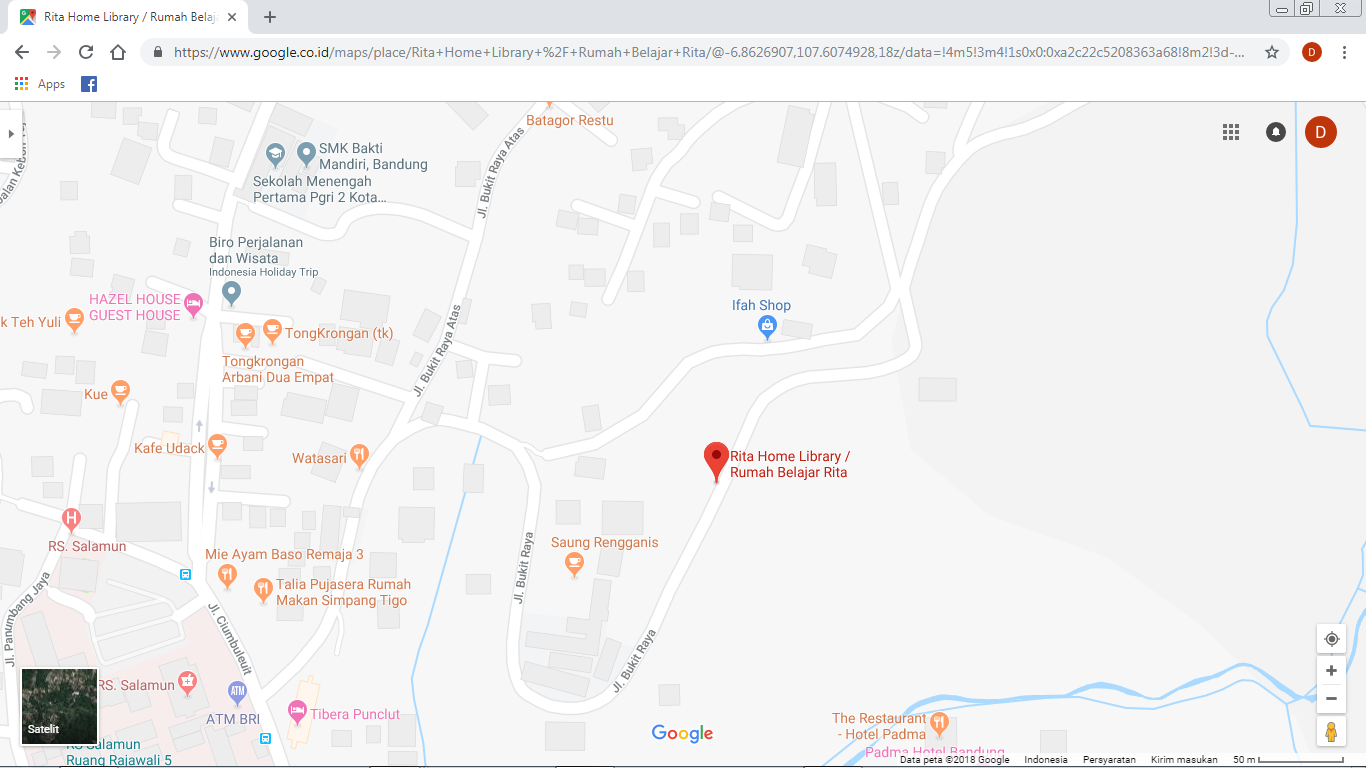 Gambar 4.1Lokasi TBM Rita Home Library, Bandung4.1.3 Visi dan Misi TBM Rita Home LibraryVisi TBM Rita Home Library“Meningkatkan literasi dan minat baca anak Indonesia”Misi TBM Rita Home LibraryMeningkatkan minat baca anak-anak melalui program-progam literasi TBM Rita Home LibraryMelakukan pemanfaatan koleksi buku di TBM Rita Home Library dalam melakukan kegiatan literasiMenumbuhkan kemampuan bahasa Inggris anak-anak melalui kegiatan literasi di TBM Rita Home Library sebagai penguatan kemampuan English literacy.4.1.4 Program TBM Rita Home LibraryTBM Rita Home Library memiliki beberapa program yang dilaksanakan untuk menumbuhkan kegemaran membaca pemustaka. Berikut adalah layanan yang disediakan oleh TBM Rita Home Library :Under Bridge ClassUnder Bridge Class adalah kegiatan literasi yang dilaksanakan di bawah jembatan Surapati tepatnya di Taman Film di daerah Kebon Bibit, Kota Bandung. Kegiatan yang dilaksanakan berupakan kegiatan membaca buku dan belajar bahasa Inggris disertai beberapa kegiatan literasi lainnya.Juvenile English ClassJuvenile English Class adalah kegiatan literasi untuk anak-anak yang sedang dalam pembinaan oleh Lembaga Pembinaan Khusus Anak (LPKA) Sukamiskin. Anak-anak yang sedang dalam pembinaan oleh LPKA Sukamiskin membutuhkan perhatian serta ilmu dalam menjalani pembinaanya. Hal tersebut melahirkan inspirasi bagi Ambu Rita dalam ikut terjun dan berbagi kepada anak-anak tersebut. Kegiatan yang dilaksanakan dalam Juvenile English Clash diantaranya ada kegiatan membaca, kegiatan bahasa Inggris dan kegiatan literasi yang lainnya. Deaf English ClassProgram Deaf English Class adalah kegiatan literasi yang dilaksanakan di Sekolah Tuna Rungu Cicendo. Kegiatan ini ditujukan kepada peserta didik yang berkebutuhan khusus terutama Tuna Rungu. Kegiatan yang dilaksanakan beragam dengan tujuan untuk meningkatkan minat baca dan bahasa Inggris melalui metode yang disesuaikan dengan anak yang berkebutuhan khusus tersebut.Sunday ClassSunday Class merupakan kegiatan literasi yang dilaksanakan setiap hari Minggu di TBM Rita Home Library, Punclut, Kota Bandung. Kegiatan Sunday Class ini diikuti oleh anak-anak SD dan SMP. Program ini dilaksanakan untuk menumbuhkan kegemaran membaca anak-anak serta mengembangkan kemampuan bahasa Inggris anak-anak. Aktivitas yang dilaksanakan pada kegiatan Sunday Class adalah kegiatan membaca buku, Storytelling, reading dan kegiatan lainnya. 4.2  Deskripsi Hasil Penelitian4.2.1 Gambaran Umum Karakteristik RespondenBerdasarkan hasil rekapitulasi angket penelitian yang telah disebarkan kepada responden pemustaka TBM Rita Home Library, maka diperoleh hasil jumlah responden sebanyak 37 pemustaka yang terdiri dari jenis kelamin dan kelas pada tingkat sekolah dasar. 4.2.1.1 Karakteristik Responden Berdasarkan Jenis KelaminGambaran karakteristik reponden berdasarkan jenis kelamin sangat bermanfaat dalam mununjukkan kecenderungan responden. Berikut ini hasil penelitian responden berdasarkan jenis kelamin yang diperoleh.Tabel 4.1Karakteristik Responden Berdasarkan Jenis KelaminSumber: Hasil pengolahan data,2018Tabel tersebut menunjukkan sebaran jumlah responden pada penelitian ini dapat dikatakan jumlah responden laki-laki lebih banyak daripada perempuan. Hal tersebut terlihat dari jumlah responden laki-laki sebanyak 19 dan responden perempuan berjumlah 18 orang sehingga presentase dari table tersebut yakni laki-laki sebanyak 51,35% dan perempuan sebanyak 48,64% sehingga total persentasenya sebanyak 100%. 4.2.1.2 Karakteristik Responden Berdasarkan Kelas Gambaran karateristik responden berdasarkan rekapitulasi kuesioner menunjukkan siswa kelas sekolah dasar. Berikut ini hasil temuan responden berdasarkan kelas pada tingkat sekolah dasar :Tabel 4.2Karakteristik Responden Berdasarkan KelasDari tabel tersebut menunjukan bahwa jumlah responden yang diambil samplenya sebanyak 37 orang dari kelas yang berbeda. Berdasarkan data rekapitulasi angket, secara umumnya responden berasal dari tiga kelas yang berbeda yaitu kelas IV, V dan VI. Jumlah responden yang berasal dari kelas IV sebanyak 15 orang dengan persentase 41%, kemudian jumlah responden yang berasal dari kelas V sebanyak 12 orang dengan persentase 32% dan responden yang berasal dari kelas VI sebanyak 10 orang dengan persentase 27%. Sehingga jumlah persentase dari tiga kelas responden tersebut menjadi 100%. 4.3 Gambaran Hasil Penelitian4.3.1 Gambaran Variabel Sunday Class (Variabel X)Gambaran Variabel Sunday Class merupakan deskripsi hasil rekapitulasi data yang diperoleh dari 37 responden. Variabel ini terdiri dari dua sub variabel yaitu Knowledge Donating dan Knowledge Collecting. Berikut ini merupakan gambaran variabel Sunday Class.Table 4.3Gambaran Variabel Sunday ClassTabel tersebut menunjukkan distribusi skor jawaban dari 11 pernyataan mengenai variabel Sunday Class yang telah diajukan kepada 37 responden. Skor jawaban tersebut dapat dikategorikan sebagai berikut.Nilai Indeks Minimum	= Skor Minimum x Jumlah Pernyataan x Jumlah Responden				= 0 x 11 x 37				= 0  Nilai Indeks Maksimum	= Skor Maksimum x Jumlah Petanyaan x Jumlah   Responden				= 1 x 11 x 37				= 407Interval			= Nilai Indeks Maksimum - Nilai Indeks Minimum				= 407 – 0				= 407Jarak Interval		= Interval : 2				= 407 : 2				= 203,5Persentase Skor		= (Total Skor : Nilai Indeks Maksimum) x 100 %				= (273: 407) x 100 %				= 67,07 %Berdasarkan perhitungan diatas, hasil perhitungan tersebut dapat dilihat nilainya melalui tabel ketegori penilaian berikut ini.Tabel 4.4Kategori PenilaianMelalui hasil persentase skor di atas, dari 11 butir pernyataan mengenai program Sunday Class, responden memberikan jawaban yang dapat dikategorikan sedang dengan persentase sebanyak 67,07%. Di dalam variabel Sunday Class terdapat dua kategori indikator yaitu Knowledge Donating dan Knowledge Collecting. Knowledge Donating adalah kegiatan pertukaran gagasan atau pengetahuan dari diri sendiri kepada orang lain sedangkan Knowledge Collecting merupakan kegiatan pertukaran gagasan atau pengetahuan dari orang lain kepada diri sendiri. Kemudian, untuk mengetahui hasil perolehan dari sub variabel Knowledge Donating dan Knowledge Collecting dipaparkan sebagai berikut. Sub Variabel Knowledge Donating (X1)Tabel 4.5Gambaran Sub Variabel Knowledge Donating (X1)Berdasarkan Tabel 4.5 menunjukan distribusi nilai jawaban dari 6 pernyataan mengenai Knowledge Donating yang telah diajukan kepada 37 responden. Nilai jawaban tersebut dapat dikategorikan sebagai berikut.Nilai Indeks Minimum	= Skor Minimum x Jumlah Pernyataan x Jumlah Responden= 0 x 6 x 37= 0Nilai Indeks Maksimum	= Skor Maksimum x Jumlah Petanyaan x Jumlah Responden= 1 x 6 x 37= 222Interval			= Nilai Indeks Maksimum - Nilai Indeks Minimum					= 222 – 0				  	 = 222Jarak Interval	  	 = Interval : 2				   	= 222 : 2				   	= 111Persentase Skor 	= (Total Skor : Nilai Indeks Maksimum) x 100 %				  	= (159 : 222) x 100 %				   	= 71,62 %Hasil penghitungan tersebut akan dilihat nilainya melalui tabel kategori penilaian berikut ini.Tabel 4.6Kategori PenilaianBerdasarkan Tabel 4.6 ditunjukkan bahwa 6 butir pernyataan yang diajukan mengenai Knowledge Donating. Responden memberikan jawaban dengan kategori tinggi dengan persentase 71,62%.  Pada sub variabel Knowledge Donating, pernyataan dengan skor tertinggi tergambar pada nomor 6 dengan persentase sebanyak 24,42%.  Jawaban ‘Ya’ pada pernyataan nomor 6 sebesar 33 dari 37 orang. Hal tersebut menggambarkan bahwa kegiatan Knowledge Donating dinilai efektif.  Kemudian pernyataan dengan jawaban skor terendah berada pada nomor 4 dengan nomor 4 dengan besaran persentase sebanyak 16,28%. Berdasarkan hasil rekapitulasi angket yang disebar kepada responden, responden yang menjawab ‘Ya’  pada nomor 4 yaitu sebanyak 22 orang dari 37 orang.Sub Variabel Knowledge Collecting (X2)Tabel 4.7Gambaran Sub Variabel Knowledge Collecting (X2)Berdasarkan Tabel 4.7 ditunjukkan distribusi nilai jawaban dari 5 pernyataan mengenai Knowledge Collecting yang telah diajukan kepada 37 responden. Nilai jawaban tersebut dapat dikategorikan sebagai berikut.Nilai Indeks Minimum	= Skor Minimum x Jumlah Pernyataan x      Jumlah Responden				= 0 x 5 x 37				= 0Nilai Indeks Maksimum	= Skor Maksimum x Jumlah Petanyaan x     Jumlah Responden				= 1 x 5 x 37				= 185Interval			= Nilai Indeks Maksimum - Nilai Indeks    Minimum				= 185 – 0				= 185Jarak Interval		= Interval : 2				= 185 : 2				= 46,25Persentase Skor		= (Total Skor : Nilai Indeks Maksimum) x    100 %				= (114 : 185) x 100 %				= 61,62 %Hasil penghitungan tersebut akan dilihat nilainya melalui tabel kategori penilaian berikut ini.Tabel 4.8Kategori PenilaianBerdasarkan Tabel 4.8 hasil persentase skor diatas menunjukan bahwa 5 butir pernyataan yang diajukan mengenai Knowledge Collecting. Responden memberikan jawaban dengan kategori sedang dengan persentase 61,62%.  Pada sub variabel Knowledge Collecting, pernyataan dengan skor tertinggi tergambar pada nomor 11 dengan persentase sebanyak 25,16%.  Jawaban ‘Ya’ pada pernyataan nomor 11 sebesar 34 dari 37 orang. Hal tersebut menggambarkan bahwa kegiatan Knowledge Collecting dinilai cukup efektif.4.3.2 Gambaran  Variabel Kegemaran Membaca (Variabel Y)Gambaran Variabel kegemaran membaca merupakan deskripsi hasil rekapitulasi data yang diperoleh dari 37 responden. Berikut merupakan gambaran variabel kegemaran membaca.Tabel 4.9Gambaran Variabel Kegemaran Membaca (Y)Tabel 4.9 menunjukan distribusi nilai jawaban dari 9 pernyataan mengenai kegemaran membaca yang telah diajukan kepada 37 responden. Skor jawaban tersebut dapat dikategorikan sebagai berikut. Nilai Indeks Minimum	= Skor Minimum x Jumlah Pernyataan x Jumlah Responden				= 0 x 9 x 37				= 0Nilai Indeks Maksimum	= Skor Maksimum x Jumlah Petanyaan x Jumlah   Responden				= 1 x 9 x 37				= 333Interval			= Nilai Indeks Maksimum - Nilai Indeks Minimum				= 333 – 0				= 333Jarak Interval		= Interval : 2				= 333 : 2				= 166,5Persentase Skor		= (Total Skor : Nilai Indeks Maksimum) x 100 %				= (263 : 333) x 100 %				= 78,97 %Hasil penghitungan tersebut akan dilihat nilainya melalui tabel kategori penilaian berikut ini.Tabel 4.10Kategori PenilaianBerdasarkan Tabel 4.10 hasil persentase skor tersebut menunjukan bahwa dari 9 butir pernyataan yang diajukan mengenai kegemaran membaca, mayoritas responden memberikan jawaban yang dapat dikategorikan tinggi dengan persentase yaitu 78,97%. 4.4 Analisis Data4.4.1 Uji HipotesisUji hipotesis dilaksanakan untuk mengetahui hubungan variabel bebas dengan variabel terikat. Melalui uji hipotesis, dapat menjawab hipotesis yang telah dirumuskan. Pada penelitian ini uji hipotesis menggunakan Pearson Product Moment (PPM). Berikut hipotesis yang diujikan dalam penelitian ini diantaranya :Hipotesis UmumH0	: Program Sunday Class tidak memiliki hubungan dengan kegemaran membaca pemustaka TBM Rita Home Library.H1	: Program Sunday Class memiliki hubungan dengan kegemaran membaca pemustaka TBM Rita Home Library.Berikut ini merupakan pengujian hipotesis menggunakan Pearson Product Moment dengan bantuan IBM SPSS Statistics 24 yang disampaikan pada Tabel 4.11.Tabel 4.11Hasil Uji Hipotesis Variabel X dengan Variabel Y.Berdasarkan hasil perhitungan pada Tabel 4.11, menunjukan bahwa hasil perhitungan menunjukan nilai koefisien korelasi antara Sunday Class (X) dengan kegemaran membaca (Y) sebesar 0,467 dari jumlah N sebanyak 37 dengan tingkat kepercayaan 95%. Untuk melihat tingkat kekuatan dari hasil korelasi tersebut diperlukan tabel kriteria tingkat kekuatan korelasi sebagai berikut.Tabel 4.12Kriteria Tingkat Kekuatan KorelasiBerdasarkan Tabel 4.12 terlihat bahwa nilai koefisien korelasi antara variabel Sunday Class (X) dan variabel kegemaran membaca (Y) sebesar 0,467 dengan tingkatan korelasi cukup. Berdasarkan hasil hitungan tersebut H1 dapat dikatakan terbukti kebenarannya yaitu Sunday Class memiliki hubungan dengan kegemaran membaca, walaupun dengan tingkat korelasi yang cukup. Hipotesis KhususKnowledge Donating (X1)Ho = Knowledge Donating tidak memiliki hubungan dengan kegemaran membaca pemustaka TBM Rita Home Library.H1 = Knowledge Donating memiliki hubungan dengan kegemaran membaca pemustaka TBM Rita Home Library.Berikut ini merupakan pengujian hipotesis menggunakan Pearson Product Moment dengan bantuan IBM SPSS Statistics 24 yang disampaikan pada Tabel 4.13.Tabel 4.13Hasil Uji Hipotesis Indikator X1 dengan Variabel YBerdasarkan hasil perhitungan pada Tabel 4.13, menunjukan bahwa hasil perhitungan menunjukan nilai koefisien korelasi antara Knowledge Donating (X1) dengan kegemaran membaca (Y) sebesar 0,469 dari jumlah N sebanyak 37 dengan tingkat kepercayaan 95%. Untuk melihat tingkat kekuatan dari hasil korelasi tersebut diperlukan tabel kriteria tingkat kekuatan korelasi sebagai berikut.Tabel 4.14Kriteria Tingkat Kekuatan KorelasiBerdasarkan Tabel 4.14 terlihat bahwa nilai koefisien korelasi antara indikator Knowledge Donating (X1) dan variabel kegemaran membaca (Y) sebesar 0,469 dengan tingkatan korelasi cukup. Berdasarkan hasil hitungan tersebut H1 dapat dikatakan terbukti kebenarannya yaitu indikator Knowledge Donating pada program Sunday Class memiliki hubungan dengan kegemaran membaca, walaupun dengan tingkat korelasi yang cukup.Knowledge Collecting (X2)Ho = Knowledge Collecting tidak memiliki hubungan dengan kegemaran membaca pemustaka TBM Rita Home Library.H1 = Knowledge Collecting memiliki hubungan dengan kegemaran membaca pemustaka TBM Rita Home Library.Berikut ini merupakan pengujian hipotesis menggunakan Pearson Product Moment dengan bantuan IBM SPSS Statistics 24 yang disampaikan pada Tabel 4.15.Tabel 4.15Hasil Uji Hipotesis Indikator X1 dengan Variabel YBerdasarkan hasil perhitungan pada Tabel 4.15, menunjukan bahwa hasil perhitungan menunjukan nilai koefisien korelasi antara Knowledge Collecting (X2) dengan kegemaran membaca (Y) sebesar 0,306 dari jumlah N sebanyak 37 dengan tingkat kepercayaan 95%. Untuk melihat tingkat kekuatan dari hasil korelasi tersebut diperlukan tabel kriteria tingkat kekuatan korelasi sebagai berikut.	Tabel 4.16	Kriteria Tingkat Kekuatan KorelasiBerdasarkan Tabel 4.16 terlihat bahwa nilai koefisien korelasi antara indikator Knowledge Collecting (X2) dan variabel kegemaran membaca (Y) sebesar 0,306 dengan tingkatan korelasi cukup. Berdasarkan hasil hitungan tersebut H1 dapat dikatakan terbukti kebenarannya yaitu indikator Knowledge Collecting pada program Sunday Class memiliki hubungan dengan kegemaran membaca, walaupun dengan tingkat korelasi yang cukup.4.5 PembahasanPada bagian pembahasan, dipaparkan hasil pengolahan data pada penelitian ini dengan tujuan untuk menjawab rumusan masalah. Penelitian ini membahas Hubungan Antara Program Sunday Class Dengan Kegemaran Membaca Pemustaka TBM (Studi Kuantitatif Deskriptif di TBM Rita Home Library, Punclut, Kota Bandung). Dalam program Sunday Class tersebut terdapat indikator Knowledge Donating dan Knowledge Collecting. Indikator Knowledge Donating dalam program Sunday Class menggambarkan kegiatan penyampaian gagasan atau informasi kepada orang lain. Dalam gambaran kegiatannya, pemustaka TBM Rita Home Library yang mengikuti kegiatan Sunday Class melakukan kegiatan membaca buku yang selanjutnya menyampaikan gagasan masing-masing melalui kegiatan story telling, diskusi dan kegiatan lainnya kepada rekan-rekan lainnya. Jika indikator Knowledge Donating adalah kegiatan menyampaikan gagasan atau pengetahuan pribadi kepada temannya, maka indikator Knowledge Collecting merupakan kebalikannya. Indikator Knowledge Collecting dalam program Sunday Class menggambarkan kegiatan penerimaan gagasan atau pengetahuan yang disampaikan orang lain kepada diri sendiri. Dalam gambaran kegiatannya sama seperti indikator Knowledge Collecting, perbedaannya terletak pada alur distribusi gagasan atau pengetahuan yakni dari luar ke dalam (dari orang lain ke diri sendiri. Dalam penelitian ini instrument yang digunakan adalah angket yang berisi 20 pernyataan dan disebarkan kepada 37 responden yang menjadi anggota pemustaka TBM Rita Home Library. Berikut merupakan pembahasan mengenai Hubungan Antara Program Sunday Class Dengan Kegemaran Membaca Pemustaka TBM (Studi Kuantitatif Deskriptif di TBM Rita Home Library, Punclut, Kota Bandung).4.5.1 Hubungan Antara Program Sunday Class dengan Kegemaran Membaca Pemustaka TBM (Studi Kuantitatif Deskriptif di TBM Rita Home Library, Punclut, Kota Bandung)Hubungan antara program Sunday Class dengan kegemaran membaca pemustaka TBM Rita Home Library dapat dilihat melalui uji perhitungan statistik. Uji penghitungan statistik dilaksanakan dengan pengolahan data yang diperoleh melalui penyebaran angket yang berisi 20 pernyataan kepada 37 responden. Dari hasil data yang didapatkan, jawaban yang diperoleh dari responden mendapatkan respon yang cukup baik. Melalui hasil uji korelasi yang telah dilakukan, Program Sunday Class pada TBM Rita Home Library memiliki hubungan dengan kegemaran membaca pemustaka TBM Rita Home Library. Aspek pendukung yang menjadikan program Sunday Class memiliki hubungan dengan kegemaran membaca pemustaka TBM Rita Home Library adalah indikator Knowledge Donating dan Knowledge Collecting. Hasil uji korelasi menunjukan nilai koefisien korelasi berada pada tingkatan cukup atau rendah. Dengan demikian bahwa program Sunday Class memiliki hubungan dengan kegemaran membaca pemustaka TBM Rita Home Library.Pengujian juga dilaksanakan pada indikator dari program Sunday Class yaitu indikator Knowledge Donating dan Knowledge Collecting. Hasil pengujian memberikan gambaran bahwa program Sunday Class memiliki hubungan dengan kegemaran membaca pemustaka di TBM Rita Home Library. Hasil yang diperoleh pada indikator Knowledge Donating dan Knowledge Collecting juga menunjukan hasil yang cukup.4.5.2 Hubungan Antara Knowledge Donating dengan kegemaran membaca pemustaka TBM Rita Home LibraryIndikator Knowledge Donating adalah salah satu indikator dari variabel Sunday Class. Menurut hasil uji korelasi yang telah dilaksanakan, diperoleh data bahwa indikator Knowledge Donating pada program Sunday Class memiliki hubungan kegemaran membaca walaupun pada tingkat kekuatan yang cukup.Gambaran kegiatan Knowledge Donating pada program Sunday Class dimaksudkan sebagai kegiatan pertukaran gagasan atau pengetahuan dari diri sendiri kepada orang lain yang dalam penelitian ini adalah pemustaka TBM Rita Home Library. Melalui kegiatan Knowledge Donating, pemustaka yang mengikuti program Sunday Class semakin tumbuh minat bacanya. hal tersebut terjadi karena sebelum kegiatan Knowledge Donating dilaksanakan, pemustaka melakukan penambahan pengetahuan dengan membaca buku bersama. Dengan demikian indikator Knowledge Donating pada program Sunday Class menjadi indikator pendukung hubungan antara program Sunday Class dalam menumbuhkan kegemaran membaca di TBM Rita Home Library.4.5.3 Hubungan Antara Kegiatan Knowledge Collecting pada program Sunday Class dengan kegemaran membaca pemustaka TBM Rita Home LibraryIndikator dari variabel Sunday Class yang lainnya adalah Knowledge Collecting. Berdasarkan uji korelasi yang telah dilaksanakan, diperoleh data bahwa indikator Knowledge Collecting pada program Sunday Class memiliki hubungan dengan kegemaran membaca walaupun pada tingkat kekuatan yang cukup.Gambaran indikator Knowledge Collecting pada program Sunday Class dimaksudkan sebagai kegiatan pertukaran gagasan atau pengetahuan dari orang lain yakni pemustaka TBM Rita Home Library kepada diri sendiri. Indikator Knowledge Collecting memiliki kesamaan dengan Knowledge Donating yaitu pada pertukaran gagasan atau pendapatnya. Perbedaannya terletak pada arus pertukaran informasi yang dilakukan. Jika Knowledge Donating memiliki arus pertukaran informasi yang bersifat dari diri sendiri kepada orang lain, maka Knowledge Collecting memiliki arus pertukaran yang sebaliknya yakni dari orang lain kepada diri sendiri.Melalui Knowledge Collecting pemustaka yang tadi membagikan gagasan atau pendapat kepada orang lain melalui membaca buku terlebih dahulu akan menjadi semakin kaya wawasannya oleh karena pemustaka tadi menerima gagasan atau pendapat orang lain. Dengan demikian indikator Knowledge Collecting pada program Sunday Class menjadi indikator pendukung hubungan antara program Sunday Class dalam menumbuhkan kegemaran membaca di TBM Rita Home Library.NoJenis KelaminFrekuensiPresentasi(%)1.Laki-laki1951,35%2.Perempuan1848,64%TotalTotal100%NoKelasJumlahPersentase (%)141541%251232%361027%TotalTotal37100%No. SoalAlternatif JawabanAlternatif JawabanSkor TotalSkor IdealPersentaseNo. SoalYaTidakSkor TotalSkor IdealPersentase1289287420,7222413247417,7632710277419,9842215227416,2852512257418,56334337424,4271720177412,5882215227416,2892017207414,8102116217415,5411343347425,16Total273134273814202,02 PersentaseKategori90 % – 100 %   Sangat Tinggi80 % – 89 % 	Tinggi70 % – 79 %Cukup Tinggi60 % – 69 %Sedang50 % – 59 %Rendah≤ 49 %Rendah SekaliNo. SoalAlternatif JawabanAlternatif JawabanSkor TotalSkor IdealPersentaseNo. SoalYaTidakSkor TotalSkor IdealPersentase1289287420,7222413247417,7632710277419,9842215227416,2852512257418,56334337424,42Total15963159444117,6 PersentaseKategori90 % – 100 %   Sangat Tinggi80 % – 89 % Tinggi70 % – 79 %Cukup Tinggi60 % – 69 %Sedang50 % – 59 %Rendah ≤ 49 %Rendah SekaliNo. SoalAlternatif JawabanAlternatif JawabanSkor TotalSkor IdealPersentaseNo. SoalYaTidakSkor TotalSkor IdealPersentase71720177412,5882215227416,2892017207414,8102116217415,5411343347425,16Total1147111437084,36 PersentaseKategori90 % – 100 %   Sangat Tinggi80 % – 89 % Tinggi70 % – 79 %Cukup Tinggi60 % – 69 %Sedang50 % – 59 %Rendah≤ 49 %Rendah SekaliNo. SoalAlternatif JawabanAlternatif JawabanSkor TotalSkor IdealPersentaseNo. SoalYaTidakSkor TotalSkor IdealPersentase12307307422,213352357425,914298297421,46152710277419,98162710277419,9817316317422,94182611267419,2419316317422,94202710277419,98Total26370263666PersentaseKategori90 % – 100 %   Sangat Tinggi80 % – 89 % Tinggi70 % – 79 %Cukup Tinggi60 % – 69 %Sedang50 % – 59 %Rendah≤ 49 %Rendah SekaliCorrelationsCorrelationsCorrelationsCorrelationsVariabel_xVariabel_yVariabel_xPearson Correlation1,467**Variabel_xSig. (2-tailed),004Variabel_xN3737Variabel_yPearson Correlation,467**1Variabel_ySig. (2-tailed),004Variabel_yN3737**. Correlation is significant at the 0.01 level (2-tailed).**. Correlation is significant at the 0.01 level (2-tailed).**. Correlation is significant at the 0.01 level (2-tailed).**. Correlation is significant at the 0.01 level (2-tailed).Nilai Koefisien KorelasiTingkat Kekuatan Korelasi0,00 – 0,25Sangat lemah/ Hampir tidak ada korelasi0,26 – 0,50Korelasi Rendah / Cukup 0,51 – 0,75Korelasi Sedang0,76 – 0,99Korelasi Tinggi1,00Korelasi SempurnaCorrelationsCorrelationsCorrelationsCorrelationsVariabel_xVariabel_yVariabel_xPearson Correlation1,469**Variabel_xSig. (2-tailed),003Variabel_xN3737Variabel_yPearson Correlation,469**1Variabel_ySig. (2-tailed),003Variabel_yN3737**. Correlation is significant at the 0.01 level (2-tailed).**. Correlation is significant at the 0.01 level (2-tailed).**. Correlation is significant at the 0.01 level (2-tailed).**. Correlation is significant at the 0.01 level (2-tailed).Nilai Koefisien KorelasiTingkat Kekuatan Korelasi0,00 – 0,25Sangat lemah/ Hampir tidak ada korelasi0,26 – 0,50Korelasi Rendah / Cukup 0,51 – 0,75Korelasi Sedang0,76 – 0,99Korelasi Tinggi1,00Korelasi SempurnaCorrelationsCorrelationsCorrelationsCorrelationsVariabel_xVariabel_yVariabel_xPearson Correlation1,306Variabel_xSig. (2-tailed),066Variabel_xN3737Variabel_yPearson Correlation,3061Variabel_ySig. (2-tailed),066Variabel_yN3737Nilai Koefisien KorelasiTingkat Kekuatan Korelasi0,00 – 0,25Sangat lemah/ Hampir tidak ada korelasi0,26 – 0,50Korelasi Rendah / Cukup 0,51 – 0,75Korelasi Sedang0,76 – 0,99Korelasi Tinggi1,00Korelasi Sempurna